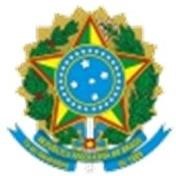 Ministério da Educação Universidade Federal do Piauí MODELO DE MEMORANDO ELETRÔNICO (ANEXO II) À PRÓ-REITORIA DE PLANEJAMENTO E ORÇAMENTO Sr. Pró-Reitor, Cumprimentando-o cordialmente, encaminhamos Documento de Qualificação de Demanda para fins de análise e manifestação quanto a existência de dotação orçamentária para adesão à Ata de Registro de Preços, de itens registrados no Pregão Eletrônico nº XX/202X, realizado e gerenciado pelo *INDICAR O NOME DO ÓRGÃO GERENCIADOR. Fundamentação Legal: Art. 167, inciso II da CF, Art. 7°, § 2°, inciso III, e Art. 38, caput, da Lei nº 8.666/93 e Art. 73 do Decreto-lei nº 200/67. Respeitosamente, 